		HILLAM PARISH COUNCILCHAIR: Councillor Julie SadlerCLERK: Mrs Juvina Janik43 Chapel Street, Hambleton, Selby YO8 9JGTELEPHONE: 01757 229885EMAIL: hillampcclerk@gmail.comMINUTES of HILLAM PARISH COUNCIL held Wednesday 4th APRIL 2018At Monk Fryston and Hillam Community Centre at 7.30pm01. Present and apologies	Councillors Sadler (Chair), Collinson (VC), Little, Mitchell, Robertson and Wright in attendance. Apologies were received and accepted from Cllr Tuddenham.  Also in attendance: County Councillor Chris Pearson, Juvina Janik (Clerk).02. Declarations of InterestCouncillor Sadler declared an interest in agenda item 6 due to close links with the organisation that has contact the parish council.03.To approve and sign the minutes for Parish Council Meeting 7th March 2018Resolved: The minutes were approved by council and signed by Councillor Sadler as a true record.  It was agreed that Gritting and provision of such should go on the October agenda.04. Finance Matters:a) Resolved: The finance summary and bank reconciliation were approved. Cllr Sadler signed the reports and the bank statements.  An overview of the annual spend was also given.b) Agree and approve February payments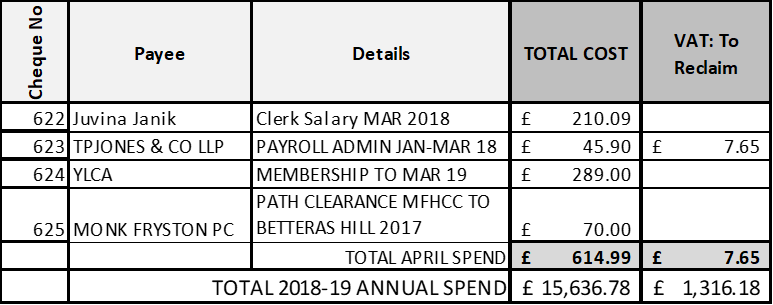 Resolved: The above payments were checked against invoices and cheques will be signed at meeting closec) Confirm continuation of YLCA membershipResolved: Council agreed unanimously that membership should be continued.05.  Creating a ‘wishlist’ for Yorkshire Water funding offerResolved: It was agreed that 2 items would go on the list in order of preference as:Replacement of streetlights on Chapel Street; due to the rising costs of repairs and the extensive list of replacements necessary to meet standards by NYCC to enable adoption.The reinstatement of footpath on Chapel Street, from where it presently finishes, opposite Stocking Lane, to the Austfield Lane junction; due to the number of residents that requested this during the village plan consultation.  Clerk is to ask highways about the costings and permissions for a path reinstatement.Clerk to write the letter to Yorkshire Water with the above requests.06. Opportunity to sponsor a Cricket Ball at H&MFCCCouncillor Sadler removed herself from the conversation.  Resolved: Councillor Wright proposed the sponsorship should go ahead as usual, for £30.  Cllr Mitchell seconded.07. Streetlights review by NYCCCouncillors had been provided with the NYCC document listing the work that needed to take place to enable the NYCC adoption of the currently parish-owned lights.  The majority of lights need replacing with up to date models but this is not financially viable.  Several lights need repairs, most are in working order. Resolved: It was agreed that the lights that need repairs will be completely replaced to get them up to NYCC standard for adoption.  Clerk is to action 3 full replacements, specifically lamps 19, 23 and 27.  As lamps are reported as faulty and needing repair, the parish council will aim to fully replace the columns so that they meet NYCC standards for adoption, the final aim being that NYCC adopt the parish lights and responsibility for the maintenance.  It was also agreed to summarise the report from NYCC for the website and Hillam News so that residents can see the extent of the project. 08. Discuss electricity provider tariffAfter receiving a letter about the current energy tariff being terminated, the clerk has spoken to the Monk Fryston clerk who received the same letter from Npower.  The letter quoted a new tariff which would be a significant increase in rates.  Resolved:  Clerk to look into getting quotes and discuss with Monk Fryston clerk if there would be any financial benefit to sourcing an energy provider jointly.  Cllr Sadler suggest YPO for a quote.09. Hillam News articleResolved: Items to be included were agreed as: Reminder about the reasons behind the precept rise, and residents will soon see work being carried out on 3 lights in the village.10. Discuss the process of appointing a new councillorCouncillor Betty Wright has tendered her resignation as a member of Hillam Parish Council.  The clerk must now inform Selby District Council who will produce a notice which is to be shown in the notice board and on the website for 14 days.  SDC will contact the clerk at the end of the notice period and if less than 10 electors have called for an election, then the parish council are free to co-opt a new member.  Resolved: Clerk to start the process.11. Village Maintenance:a) Planters at entrances to village: After discussing the designs, councillors chose the winning entry.  The design used the existing stone planters and specified the following modifications:The front of the planting area is to be curved to reflect the top line of the sign, this will make it larger for more permanent plantingA detailed scheme of planting was suggestedThere should be a new more attractive name plateOn either side of the name plate should be a Yorkshire Rose, preferably in relief and in colourIn addition the existing stone will be cleaned up and thoughts regarding the Betteras Hill Road entrance to the village will be sought by clerk.b) Nonec) Fly tipping near the railway line. Resolved: Cllr Robertson will put one of the SDC Fly tipping notices.  Clerk will contact SDC regarding the mobile cameras for fly tipping hotspots.  A resident was looking to arrange a litter pick, equipment is available to borrow from SDC but they may be looking for something on a more permanent basis, Cllr Mitchell is to ask local youth groups if they would be interested in getting involved.12. Discuss comments regarding Ferrybridge D CCGT consultationResolved: There were no comments to be submitted.  Hillam Parish Council are happy for the ecology scoping survey to go ahead. Clerk to inform SSE contact.13. Planning:a) Discuss the additional parcels of land put forward as potential development sites in Hillam.  Resolved: “HILL-G” The land is Green belt and there would be a significant detrimental effect on the infrastructure of the village which would not cope with a large development that would occupy such a site.“HILL-H” The land is Greenbelt and there is very little existing residential development in that particular area of Hillam.  The village infrastructure is not capable of supporting a large development.b) 2018/0221/TPO: No observationsc) 2018/0262/HPA: No observationsd) 2017/0814/FUL: Previous concerns still apply.  Hillam Parish Council have concerns regarding the safety of the vehicular access to this plot and the parking issues it may cause on the road.14. Updates from Councillors from meetings, events or matters arisingPub is the hub is having a fashion show on Monday 9th April @10.30am in The Cross Keys.  Pub is the Hub group have suggested involving isolated members of the community by visiting them in their homes or accompanying them to the group meetings.  Cllr Sadler to arrange a formal thank you to the Pub is the Hub group for their donations towards the new planters.Councillor Wright has resigned, the parish council have thanked her for her years of service to the village and her invaluable knowledge and contribution as a member of the council.15. Confirm the date and time of the next Parish Council MeetingResolved:  The next meeting will be the Annual Parish meeting Wednesday 8th May 2018 at 7pm, followed by the AGM at 7.15pm, immediately followed by the ordinary parish council meeting at 7.30pm at Monk Fryston and Hillam Community Centre.  Cllr Sadler will prepare the agendas in the clerk’s absence.14. Meeting closed – 9.20PMSIGNED: _________________________________________________	DATE:  __________________Cashbook Opening Balances 27 FEB 2018:ReceiptsPaymentsCASHBOOK Closing Balance at23 MAR 18BANK STATEMENT Balance at23 MAR 2018  Reserve Account£ 5213.52--£ 5213.52£ 5213.52Current Account£ 7298.26900.00297.21£ 7901.05£ 7041.05£7041.05 minus £40 (o/s chq 620) plus £900 (o/s income)= £7901.05 The cash book and bank statement reconcile£7041.05 minus £40 (o/s chq 620) plus £900 (o/s income)= £7901.05 The cash book and bank statement reconcile£7041.05 minus £40 (o/s chq 620) plus £900 (o/s income)= £7901.05 The cash book and bank statement reconcile£7041.05 minus £40 (o/s chq 620) plus £900 (o/s income)= £7901.05 The cash book and bank statement reconcile£7041.05 minus £40 (o/s chq 620) plus £900 (o/s income)= £7901.05 The cash book and bank statement reconcile£7041.05 minus £40 (o/s chq 620) plus £900 (o/s income)= £7901.05 The cash book and bank statement reconcile